ANALISIS PENGARUH PROFITABILITAS, LEVERAGE, LIKUIDITAS, DAN UKURAN PERUSAHAAN TERHADAP OPINI AUDIT GOING CONCERN PADA PERUSAHAAN PERTAMBANGAN YANG TERDAFTAR DI BEI TAHUN 2013 – 2017Oleh:Nama : Maria Naftalia InekeNIM : 37150197SkripsiDiajukan sebagai salah satu syarat untukmemperoleh gelar Sarjana AkuntansiProgram Studi AkuntansiKonsentrasi Pemeriksaan Akuntansi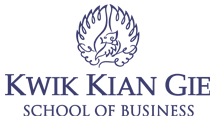 INSTITUR BISNIS dan INFORMATIKA KWIK KIAN GIEJAKARTAAPRIL 2019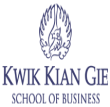       201937150197/Maria Naftalia InekePemeriksaan Akuntansi37150197/Maria Naftalia InekePemeriksaan AkuntansiANALISIS PENGARUH PROFITABILITAS, LEVERAGE, LIKUIDITAS, DAN UKURAN PERUSAHAAN TERHADAP OPINI AUDIT GOING CONCERN PADA PERUSAHAAN PERTAMBANGAN YANG TERDAFTAR DI BEI TAHUN 2013 – 2017